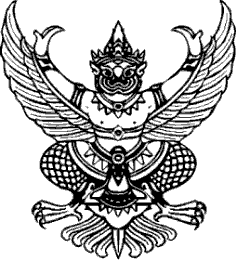 ที่ มท ๐๘2๐.2/ว							                                                                ถึง สำนักงานส่งเสริมการปกครองท้องถิ่นจังหวัด ทุกจังหวัด ด้วยกรมส่งเสริมการปกครองท้องถิ่นได้รับแจ้งจากกระทรวงมหาดไทยว่า รัฐมนตรีว่าการกระทรวงสาธารณสุขได้ลงนามกฎกระทรวงยกเว้นค่าธรรมเนียมการออกใบอนุญาต และหนังสือรับรองการแจ้งตามกฎกระทรวงกำหนดค่าธรรมเนียมการออกใบอนุญาต หนังสือรับรองการแจ้งและการให้บริการ
ในการจัดการสิ่งปฏิกูลหรือมูลฝอย พ.ศ. 2559 พ.ศ. 2563 และประกาศในราชกิจจานุเบกษา ฉบับกฤษฎีกา 
เล่ม 138 ตอนที่ 78 ก วันที่ 26 พฤศจิกายน 2564 แล้ว 	กรมส่งเสริมการปกครองท้องถิ่น จึงขอความร่วมมือจังหวัดแจ้งองค์กรปกครองส่วนท้องถิ่น
ในพื้นที่ ยึดถือกฎกระทรวงดังกล่าว เป็นแนวทางการปฏิบัติต่อไป โดยมีรายละเอียดตาม QR CODE ที่ปรากฏ
ท้ายหนังสือฉบับนี้	จึงเรียนมาเพื่อโปรดพิจารณา	กรมส่งเสริมการปกครองท้องถิ่น	          มกราคม  2565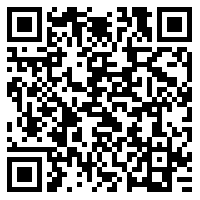 กองสิ่งแวดล้อมท้องถิ่นกลุ่มงานสิ่งแวดล้อมโทร. ๐๒ 2๔๑ ๙๐๐๐ ต่อ ๒๑๑๒ - 2113 โทรสาร 02 241 2066